“我要申请城乡居民最低生活保障补助”“一次办”服务规程（个人）岳阳市云溪区行政审批服务局2019年7月申  明一、请认真阅读本服务规程。二、对照材料清单准备相应材料，确保材料齐全、填写完整、真实、有效，且符合法定要求。三、本服务规程旨在帮助您迅速了解城乡居民最低生活保障补助的有关审批服务信息，实施清单的全部内容您可通过以下渠道获取详细信息：（http://www.yunxiqu.gov.cn/31295/57653/index.htm)“我要申请城乡居民最低生活保障补助”“一次办”服务规程一、事项名称：“我要申请城乡居民最低生活保障补助”二、服务对象：个人三、适用范围：云溪区范围内四、办理证照名称低保证五、受理窗口云溪区政务服务中心二楼民政窗口六、审批决定机构云溪区民政局七、申请条件具有我区常驻居民户口，共同生活的家庭成员人均收入低于我区低保标准，家庭财产状况符合低保条件的家庭。八、材料清单九、办理基本流程“我要申请城乡居民最低生活保障补助”一次办流程图（时限：41个工作日）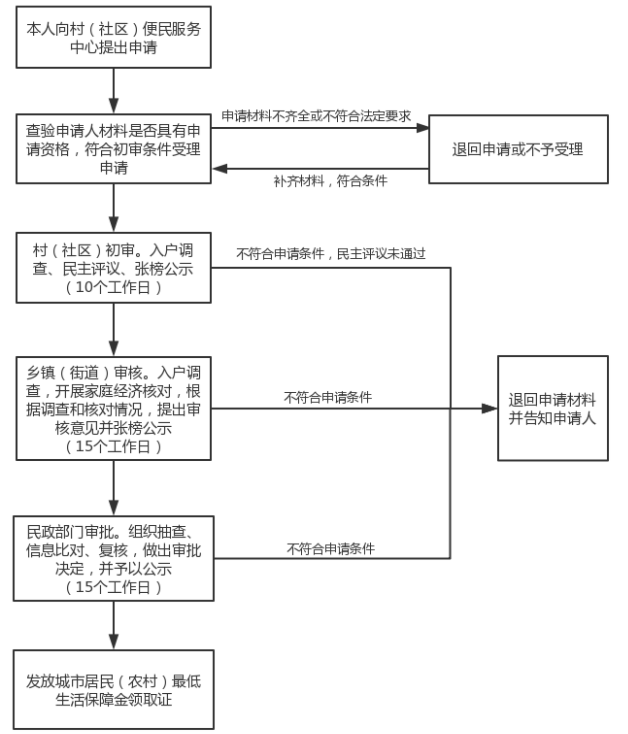 十、办理说明1、本人提供的相关证件和资料，必须真实效。2、县民政局开展经济核对必须由本人亲自签署授权委托书。3、已经享受低保的对象，一旦条件转好或其它不符合低保政策的家庭必须即时退出。十一、审批时限41个工作日收费标准及依据不收费十三、办公地点和时间岳阳市云溪区云溪大道268号法定工作日上午 9:00—12:00  下午13:00—17:00十四、咨询监督电话业务咨询电话：0730-3306068监督电话：12345  0730-3065068岳阳市城乡最低生活保障申请审批表乡镇（街道办事处）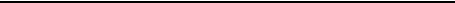 申请人姓名：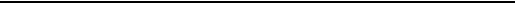 申请人住址：申 请 类 别：申 请 时 间：岳 阳 市 民 政 局	印制说	明一、《申请审批表》由申请对象和相关工作人员共同填写，并按要求提供必备的原始证明材料和相关的复印件材料二、低保工作人员应将《申请审批表》内栏目内容向申请对象解释清楚。三、《申请审批表》应用碳素或蓝黑墨水钢笔填写，字迹清楚、工整。四、《申请审批表》是救助申请对象的原始材料，经入户调查、民主评议、公示、经济状况核对、县（市、区）社会救助局审批后，由县（市、区）社会救助局妥善存档。五、《人员基本信息表》、《家庭收入声明》、《家庭财产声明》、《近亲属备案表》由城乡最低生活保障申请对象严肃、如实、认真填写，如调查核实过程中发现有虚假或隐瞒，管理审批机关可直接否决申请，且申请对象两年内自愿放弃重新申请各项救助的权利。申请城乡最低生活保障人员基本信息表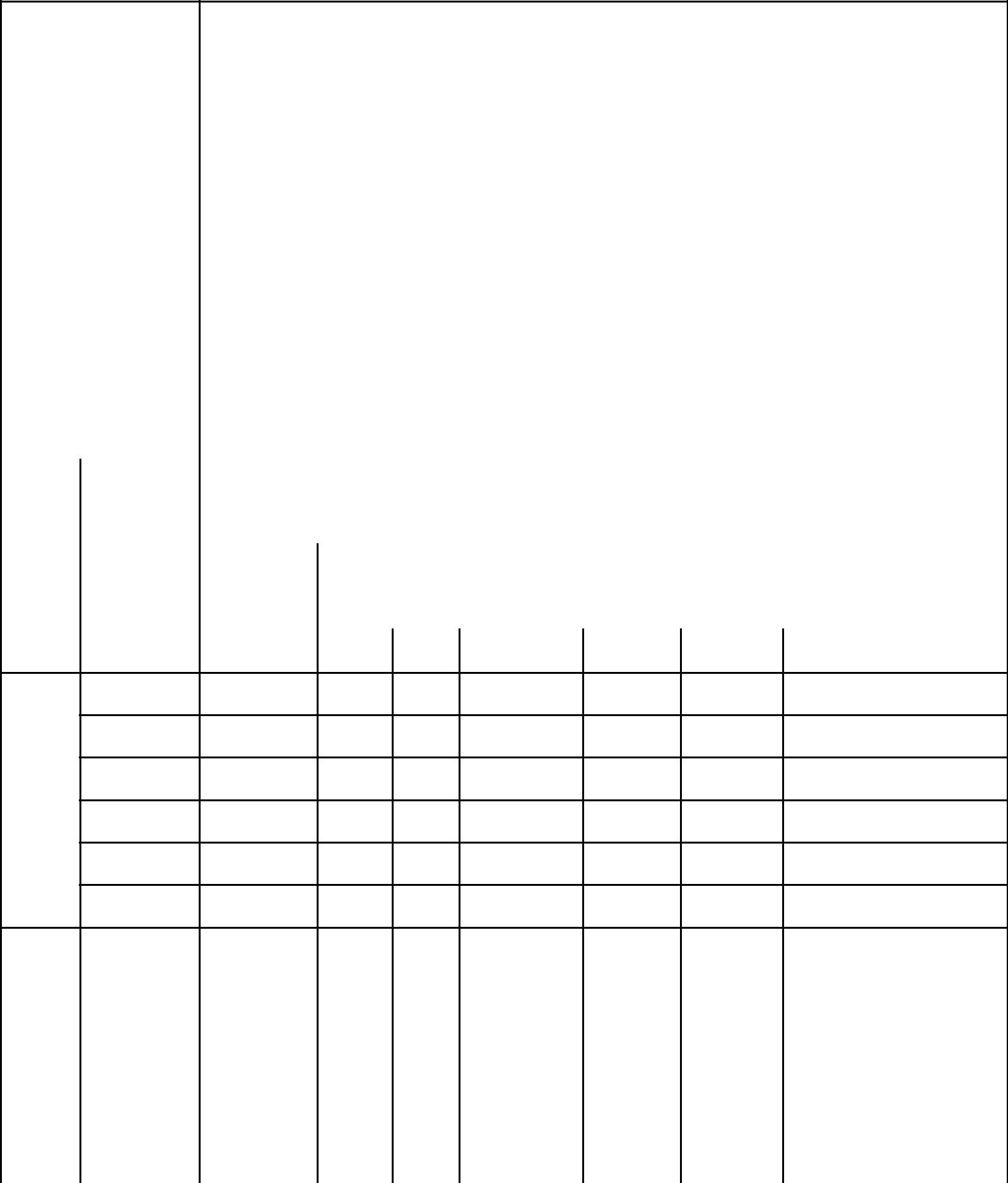 照片左起为：照片（近期全体共同生活的家庭成员合影）共同成生员活的家庭申请城乡最低生活保障家庭收入声明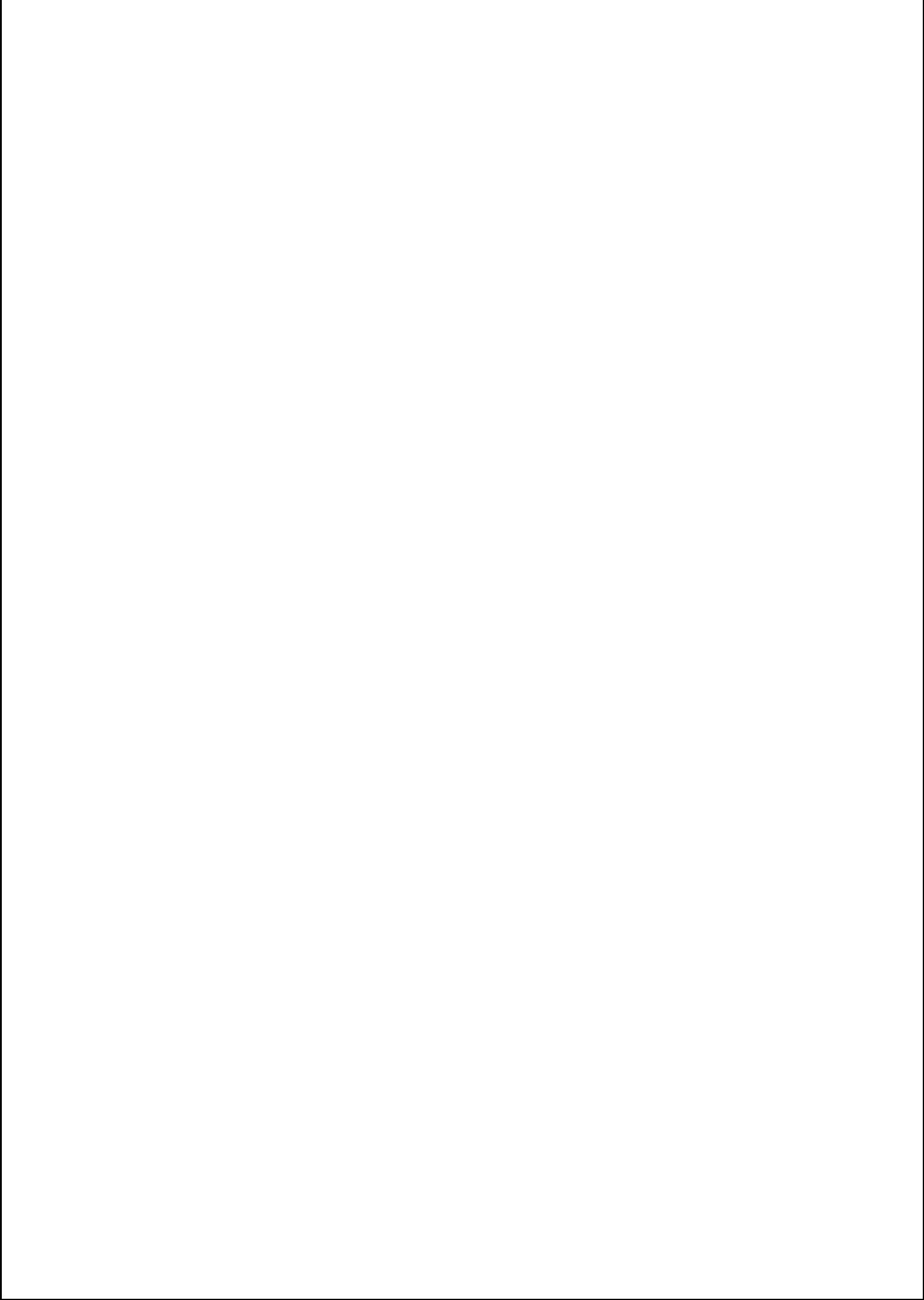 注：1、必须如实填写，如有项目未填写视为申请家庭无该项目内容。2、所填收入为申请前连续6个月月均收入。3、工资性收入。指因任职或者受雇而取得的工资、薪金、奖金、劳动分红、津贴、补贴以及与任职或者受雇有关的其他所得等。4、家庭经营净（纯）收入。指从事生产、经营及有偿服务活动所得。包括从事种植、养殖、采集及加工等农林牧渔业的生产收入，从事工业、建筑业、手工业、交通运输业、批发和零售贸易业、餐饮业、文教卫生业和社会服务业等经营及有偿服务活动的收入等。5、财产性收入。包括动产收入和不动产收入。动产收入是指出让无形资产、特许权等收入，储蓄存款利息、有价证券红利、储蓄性保险投资以及其他股息和红利等收入，集体财产收入分红和其他动产收入等。不动产收入是指转租承包土地经营权、出租或者出让房产以及其他不动产收入等。7、转移性收入。指国家、单位、社会团体对居民家庭的各种转移支付和居民家庭间的收入转移。包括赡养费、扶养费、抚养费，离退休金、失业保险金，社会救济金、遗属补助金、赔偿收入，接受遗产收入、接受捐赠（赠送）收入等8、其他应当计入家庭收入的项目。9、经营性情况包括：经营企业、从事个体商业等情况。申请城乡最低生活保障家庭财产声明注： 1、必须如实填写，如有项目未填写视为申请家庭无该项目财产。2、房产性质：单位福利房、商品房、廉租房、经济适用房、私房、其他。3、房产用途：自住、出租、商用、闲置。申请城乡最低生活保障家庭近亲属备案表县（市、区）	乡镇（街道办事处）	村（社区）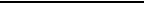 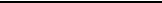 申请备案人：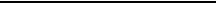 注：1、此表需填写所有家庭成员涉及具体办理和分管低保受理、审核（包括家庭经济状况调查）、审批等事项的县级人民政府民政部门及乡镇人民政府（街道办事处）工作的近亲属。2、近亲属包括：配偶、父母、子女、兄弟姐妹、祖父母、外祖父母、孙子女、外孙子女。3、如未填写视为申请对象无经办低保人员的近亲属，如调查核实过程中发现申请对象有故意隐瞒，按虚假申报处理。申请城乡最低生活保障入户调查表申请城乡最低生活保障民主评议表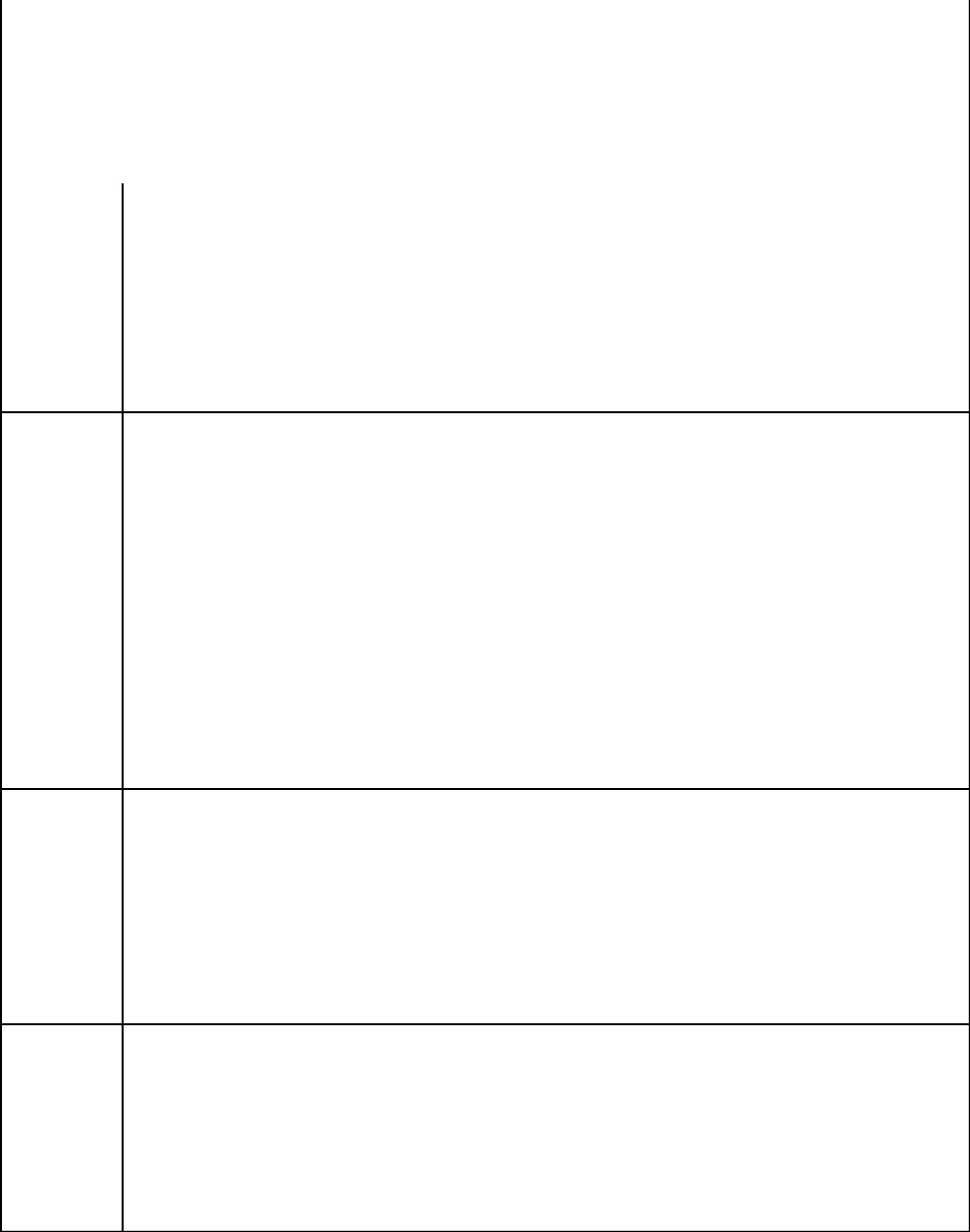 评议内容评议情况评议结果评议委员会盖章：参加评议的人员签名岳阳市居民家庭经济状况核对表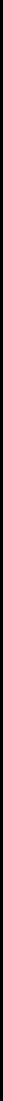 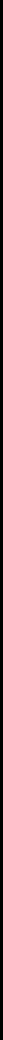 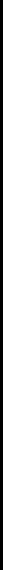 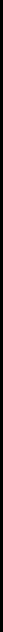 岳阳市居民家庭经济状况核对表申请城乡最低生活保障审批表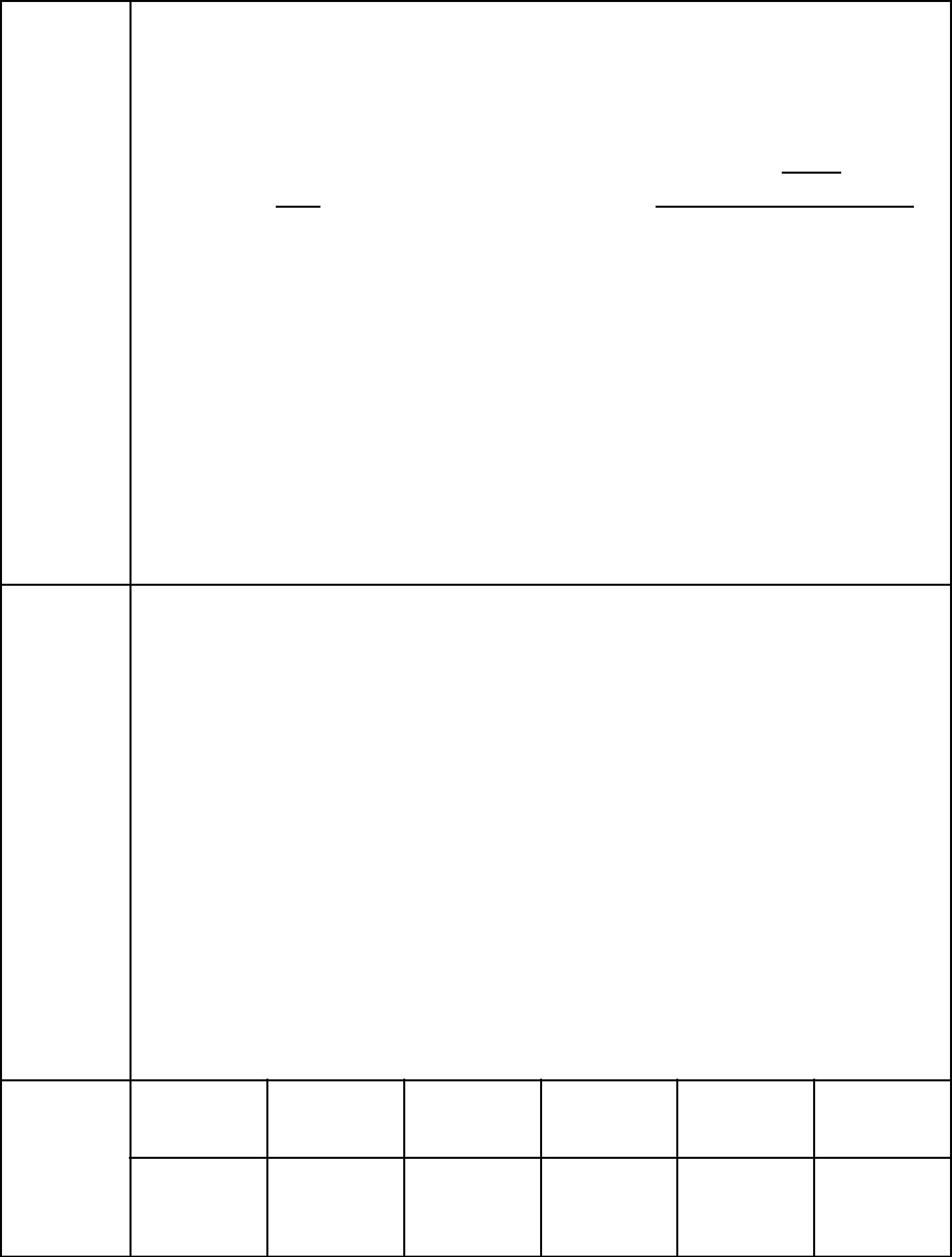 根据对申请家庭所递交材料的审查，入户调查及民主评议、张榜公示结果，经过对申请家庭经济状况核对，该户 （符合／不符合） （城市／农村）低保条件。联审联批意见低保管理审批机关盖章：年	月	日审批日期	发放日期	保障人数	保障金额	保障类别	保障期限低保审批情况城乡低保家庭年审、变更情况备案表城乡居民最低生活保障家庭经济状况核查授权委托书云溪区社会救助服务中心：我叫      ，共同生活家庭人口  人，户口在    ，现居住在    ，因本人家庭生活贫困，人均月收入低于县城乡居民最低生活保障标准，特申请享受城乡低保救助。在本次申请和后续享受低保救助过程中，本人及家庭全体成员自愿委托授权社会救助经办机构因审核审批城乡低保救助的需要，对本人及家庭全体成员的收入和财产等经济状况进行核查，以及到房管、公安（户籍和车管）、工商、银行、人力资源和社会保障等有关部门进行户籍、财产、收入的信息比对，同意按低保操作规定进行入户调查、民主评议和张榜公示。本授权委托书一式三份，一份由本人保管，一份交乡镇（街道）社会救助管理服务机构存档，一份交云溪区社会救助服务中心存档。以上是本人及家庭全体成员自愿作出的承诺，愿自觉信守、忠实履行并承担相应的法律责任。该授权自签字之日起生效，有效期至本次救助结束之日止。申请人签字：        联系电话：申请家庭其他成员签字 说明：1、无民事行为能力和限制民事行为能力的家庭成员由其法定监护人代为签名。2、本人及家庭全体成员指申请人申请保障的对象及对保障对象有赡(扶、抚)养义务的人员(含配偶)。社会救助受理经办人员：年   月   日涉及名称序号申请材料材料来源份数各类情形材料要求1国家家庭低保申请书22救助家庭经济状况核对授权书13户口本原件和复印件申请人提供24家庭收入及财产状况申明申请人提供1户姓名性别年龄身体状况户户身份证号码联系电话就业状况主身份证号码联系电话就业状况情情家庭地址户籍地址户籍地址况家庭地址况家庭地址常住地址常住地址常住地址常住地址姓名与户主关系 性别与户主关系 性别年龄 户籍所在地 身体状况 就业状况年龄 户籍所在地 身体状况 就业状况年龄 户籍所在地 身体状况 就业状况年龄 户籍所在地 身体状况 就业状况身份证号码身份证号码法养定定养养赡赡义赡赡义（务（务（务扶人扶人））））抚抚注：   1.身体状况：健康、一般、重病、重残（1、2级残疾）。注：   1.身体状况：健康、一般、重病、重残（1、2级残疾）。注：   1.身体状况：健康、一般、重病、重残（1、2级残疾）。2.就业状况：三无、在职、离退休、登记失业、未登记失业、灵活就业、学生、其他。2.就业状况：三无、在职、离退休、登记失业、未登记失业、灵活就业、学生、其他。填表时间：填表时间：填表时间：填表单位：元填表单位：元填表单位：元填表单位：元填表单位：元与户主关可支配收入可支配收入可支配收入可支配收入姓名与户主关本人签名本人签名姓名系工资性经营净财产性转移性转移性其他收其他收其他收本人签名本人签名系工资性经营净财产性转移性转移性其他收其他收其他收合计合计收入收入收入收入收入入入合计合计收入收入收入收入收入入入共同成生成活员活员的员的的家家庭庭家庭总月收入合计家庭总月收入合计家庭总月收入合计家庭月人均收入家庭月人均收入家庭月人均收入家庭月人均收入家庭月人均收入家庭月人均收入/大□ 有家庭成员在境外打工，月收入□ 有家庭成员在境外打工，月收入□ 有家庭成员在境外打工，月收入□ 有家庭成员在境外打工，月收入□ 有家庭成员在境外打工，月收入□ 有家庭成员在境外打工，月收入□ 有家庭成员在境外打工，月收入□ 无□ 无□ 无/额/额□ 有家庭成员在缴纳住房公积金，总月缴额□ 有家庭成员在缴纳住房公积金，总月缴额□ 有家庭成员在缴纳住房公积金，总月缴额□ 有家庭成员在缴纳住房公积金，总月缴额□ 有家庭成员在缴纳住房公积金，总月缴额□ 有家庭成员在缴纳住房公积金，总月缴额□ 有家庭成员在缴纳住房公积金，总月缴额□ 无□ 无支收□ 有家庭成员在缴纳住房公积金，总月缴额□ 有家庭成员在缴纳住房公积金，总月缴额□ 有家庭成员在缴纳住房公积金，总月缴额□ 有家庭成员在缴纳住房公积金，总月缴额□ 有家庭成员在缴纳住房公积金，总月缴额□ 有家庭成员在缴纳住房公积金，总月缴额□ 有家庭成员在缴纳住房公积金，总月缴额□ 无□ 无出收出收出入□ 有子女就读于高收费私立学校或出国留学，月支出□ 有子女就读于高收费私立学校或出国留学，月支出□ 有子女就读于高收费私立学校或出国留学，月支出□ 有子女就读于高收费私立学校或出国留学，月支出□ 有子女就读于高收费私立学校或出国留学，月支出□ 有子女就读于高收费私立学校或出国留学，月支出□ 有子女就读于高收费私立学校或出国留学，月支出□ 有子女就读于高收费私立学校或出国留学，月支出□ 有子女就读于高收费私立学校或出国留学，月支出□ 有子女就读于高收费私立学校或出国留学，月支出□ 无入□ 有子女就读于高收费私立学校或出国留学，月支出□ 有子女就读于高收费私立学校或出国留学，月支出□ 有子女就读于高收费私立学校或出国留学，月支出□ 有子女就读于高收费私立学校或出国留学，月支出□ 有子女就读于高收费私立学校或出国留学，月支出□ 有子女就读于高收费私立学校或出国留学，月支出□ 有子女就读于高收费私立学校或出国留学，月支出□ 有子女就读于高收费私立学校或出国留学，月支出□ 有子女就读于高收费私立学校或出国留学，月支出□ 有子女就读于高收费私立学校或出国留学，月支出□ 无经姓名工商注册注册时注册资税务登登记公司名称登记公司名称登记公司名称登记公司名称登记公司名称纳税情况纳税情况纳税情况纳税情况纳税时间营姓名号间金记证号登记公司名称登记公司名称登记公司名称登记公司名称登记公司名称纳税情况纳税情况纳税情况纳税情况纳税时间况营号间金记证号况性性情法与被赡可支配收入可支配收入可支配收入可支配收入月负担月负担定姓名(扶)抚养工资性经营净财产性转移性转移性其他收其他收其他收合计合计赡(扶)赡(扶)本人签名赡人的关系收入收入收入收入收入入入合计合计抚养费抚养费赡人的关系收入收入收入收入收入入入抚养费抚养费务（务扶务扶人扶人）人））抚抚养养义义填表时间：填表时间：填表时间：填表时间：填表单位：元填表单位：元填表单位：元填表单位：元填表单位：元存款人姓名存款人姓名存款银行名称存款银行名称存款银行名称存款银行名称存款银行名称存款银行名称存款银行名称金额金额存款币种总  额(人民币)总  额(人民币)总  额(人民币)银行银行存款开户人姓名开户人姓名开户证劵公司名称开户证劵公司名称开户证劵公司名称开户证劵公司名称开户证劵公司名称开户证劵公司名称开户证劵公司名称开户时间股票市值总额股票市值总额股票市值总额股票市值总额股票市值总额股票股票开户人姓名开户人姓名销售机构/开户证劵公司名称销售机构/开户证劵公司名称销售机构/开户证劵公司名称销售机构/开户证劵公司名称销售机构/开户证劵公司名称销售机构/开户证劵公司名称销售机构/开户证劵公司名称销售机构/开户证劵公司名称销售机构/开户证劵公司名称开户时间基金市值总额基金市值总额基金市值总额基金市值总额基金市值总额基金基金被保人姓名被保人姓名投保公司名称投保公司名称投保公司名称保单号保单号保单号投保时间投保时间月均缴保费已缴总额月均领取金额月均领取金额月均领取金额保险保险拥有人姓名拥有人姓名证券名称证券名称证券名称发放证券单位发放证券单位发放证券单位发放证券单位证券面值证券现值总  额(人民币)总  额(人民币)总  额(人民币)有价证券有价证券债权人姓名债权人姓名债务人姓名债务人姓名债务人姓名借债时间借债时间借债时间还债时间还债时间债权金额（人民币）债权金额（人民币）债权总额债权总额债权总额债权债权车辆品牌车辆品牌车辆型号车辆型号车辆型号车主姓名车主姓名车主姓名车牌号车牌号车辆购买时车辆买入现 值(人民币)现 值(人民币)现 值(人民币)车辆品牌车辆品牌车辆型号车辆型号车辆型号车主姓名车主姓名车主姓名车牌号车牌号间总价格现 值(人民币)现 值(人民币)现 值(人民币)机动车辆机动车辆间总价格机动车辆机动车辆机动车辆机动车辆大型农机大型农机农机名称农机名称农机型号农机型号农机型号农机主姓名农机主姓名农机主姓名农机主姓名农机证号农机证号购买时间购买价格现 值(人民币)现 值(人民币)现 值(人民币)大型农机大型农机具具产权人姓名产权人姓名面积(㎡)面积(㎡)面积(㎡)地址性质性质购置时间购买价用途房产证号房产证号房产房产房产房产船舶：□ 有，现值船舶：□ 有，现值船舶：□ 有，现值人民币， □ 无人民币， □ 无人民币， □ 无宠物：□ 有，现值宠物：□ 有，现值宠物：□ 有，现值人民币， □ 无人民币， □ 无人民币， □ 无其他财产其他财产金银珠宝首饰：□ 有，现值金银珠宝首饰：□ 有，现值金银珠宝首饰：□ 有，现值金银珠宝首饰：□ 有，现值金银珠宝首饰：□ 有，现值金银珠宝首饰：□ 有，现值人民币， □ 无人民币， □ 无其他财产其他财产其他财产其他财产现金：人民币人民币现金：人民币人民币其他财产：其他财产：户主签名：户主签名：姓名性别年龄与户主关系工作单位职务备注县（市、区）县（市、区）县（市、区）县（市、区）县（市、区）乡镇（街道办事处）乡镇（街道办事处）乡镇（街道办事处）乡镇（街道办事处）乡镇（街道办事处）乡镇（街道办事处）乡镇（街道办事处）村（社区）年月月日户主姓户主姓性别性别年龄联系电话联系电话身份名名性别性别年龄联系电话联系电话证号名名证号户籍地户籍地常住地址常住地址址址常住地址常住地址址址姓名姓名姓名称谓称谓性别性别年龄身体文化程度文化程度就业状况就业状况就业状况姓名姓名姓名称谓称谓性别性别年龄状况文化程度文化程度就业状况就业状况就业状况状况共同生共同生活的家活的家庭成员庭成员私有住房私有住房私有住房私有住房租住房租住房廉租房廉租房公租房借住房借住房借住房住房情住房情红砖房□、红砖房□、红砖房□、红砖房□、面积面积与房主关系：与房主关系：与房主关系：与房主关系：住房情住房情楼房□（层楼房□（层楼房□（层楼房□（层况况楼房□（层楼房□（层楼房□（层楼房□（层况况数：  层）数：  层）数：  层）数：  层）㎡数：  层）数：  层）数：  层）数：  层）㎡、土砖房□、土砖房□、土砖房□、土砖房□元／月元／月元／月元／月名称名称名称数量数量价值价值名称数量价值名称数量价值价值家庭财家庭财电视机电视机电视机洗衣机首饰产登记产登记空调空调空调冰箱宠物电脑电脑电脑消毒柜其他名称名称名称金额金额名称金额金额名称名称名称月月月名称月月月月月月月月月家庭消家庭消水费水费水费燃气费登记费登记电费电费电费燃煤通讯费通讯费通讯费其他通讯费通讯费通讯费开支开支种植业种植业水田水田水田亩旱地旱地亩山林山林亩水面亩蔬菜蔬菜亩养殖业养殖业渔渔担牛牛头猪头鸡只鸭鸭只调查情调查情况登记况登记被调查人签名：被调查人签名：被调查人签名：被调查人签名：被调查人签名：被调查人签名：调查人签名：调查人签名：调查人签名：户主姓名性别年龄家庭人口民主评议时间民主评议时间地点应参加评议人数应参加评议人数实际参加人数实际参加人数县（市、区）县（市、区）县（市、区）乡镇（街道）乡镇（街道）村（居）委会村（居）委会村（居）委会家庭住址家庭住址户籍地址户籍地址申请社会救助（保障）种类申请社会救助（保障）种类申请社会救助（保障）种类申请社会救助（保障）种类就业状申请前连续6个月月人均收入情况（元）申请前连续6个月月人均收入情况（元）申请前连续6个月月人均收入情况（元）申请前连续6个月月人均收入情况（元）申请前连续6个月月人均收入情况（元）申请前连续6个月月人均收入情况（元）住房公工商注册工商注册税务情况税务情况税务情况就业状住房公姓 名关系就业状婚姻状况工作单位工资性 经营性工资性 经营性财产性转移性积金月工商注注册资 税务登注册资 税务登登记公纳税情纳税情姓 名关系况婚姻状况工作单位工资性 经营性工资性 经营性财产性转移性其他合 计积金月工商注注册资 税务登注册资 税务登登记公纳税情纳税情况收入收入收入收入其他合 计缴额册号金记证号司名称况收入收入收入收入缴额册号金记证号司名称况共同共同户主生活户主生活的家庭成庭成员情况家庭人口数（人）家庭人口数（人）家庭月收入总计（元）家庭月收入总计（元）家庭月人均收入（元）家庭月人均收入（元）家庭月人均收入（元）姓名  性别年龄与被赡(扶)抚养人的关系家庭人口数家庭月总收入家庭月人均收工作单位月负担赡(扶)姓名  性别年龄与被赡(扶)抚养人的关系家庭人口数家庭月总收入入工作单位抚养费入抚养费有赡(扶、抚)养有赡(扶、抚)养义务的人员家庭义务的人员家庭情况金融资产银行存款银行存款现金基金总额基金总额保险总额保险总额有价证券总额有价证券总额有价证券总额债权股票总资产股票总资产其  他合  计合  计人  均（元）（元）车辆品牌车辆品牌车主姓名车牌号车牌号车牌号行驶里程行驶里程车辆买入时间车辆买入时间车辆买入总价格车辆买入总价格现值（人民币）元值（人民币）元值（人民币）元值（人民币）元车辆品牌车辆品牌车主姓名车牌号车牌号车牌号行驶里程行驶里程车辆买入时间车辆买入时间（元）现值（人民币）元值（人民币）元值（人民币）元值（人民币）元机动车辆（元）机动车辆家庭农机名称农机名称农机型号农机主姓名农机主姓名农机主姓名农机主姓名农机证号农机证号农机买入时间农机买入时间农机买入总价格农机买入总价格现值（人民币）元值（人民币）元值（人民币）元值（人民币）元家庭大型农机农机名称农机名称农机型号农机主姓名农机主姓名农机主姓名农机主姓名农机证号农机证号农机买入时间农机买入时间（元）现值（人民币）元值（人民币）元值（人民币）元值（人民币）元财产大型农机（元）财产具情况具情况产权人面积地址性 质性 质购置时间购置时间产权办理时间产权办理时间购买价（人民用 途用 途房产证号房产证号姓名（㎡）地址性 质性 质购置时间购置时间产权办理时间产权办理时间币）元用 途用 途房产证号房产证号姓名（㎡）币）元房产房产其他财产家庭其他情况调查人签名：、、（公章）（公章）年月日注：   1.健康状况：健康、一般、重病、重残（1、2级残疾）。注：   1.健康状况：健康、一般、重病、重残（1、2级残疾）。注：   1.健康状况：健康、一般、重病、重残（1、2级残疾）。注：   1.健康状况：健康、一般、重病、重残（1、2级残疾）。2.劳动能力：有劳动能力、无劳动能力、完全丧失劳动能力、部分丧失劳动能力。2.劳动能力：有劳动能力、无劳动能力、完全丧失劳动能力、部分丧失劳动能力。3.就业状况：三无、在职、离退休、登记失业、未登记失业、灵活就业、学生、其他。  4.婚姻状况：已婚、未婚、离异、丧偶。3.就业状况：三无、在职、离退休、登记失业、未登记失业、灵活就业、学生、其他。  4.婚姻状况：已婚、未婚、离异、丧偶。3.就业状况：三无、在职、离退休、登记失业、未登记失业、灵活就业、学生、其他。  4.婚姻状况：已婚、未婚、离异、丧偶。3.就业状况：三无、在职、离退休、登记失业、未登记失业、灵活就业、学生、其他。  4.婚姻状况：已婚、未婚、离异、丧偶。3.就业状况：三无、在职、离退休、登记失业、未登记失业、灵活就业、学生、其他。  4.婚姻状况：已婚、未婚、离异、丧偶。5.房产性质：单位福利房、商品房、经济适用房、私房、其他。5.房产性质：单位福利房、商品房、经济适用房、私房、其他。5.房产性质：单位福利房、商品房、经济适用房、私房、其他。5.房产性质：单位福利房、商品房、经济适用房、私房、其他。6.房产用途：自住、出租、商用、闲置。乡镇、街。道办事处道办事处审核意见审核意见负责人签名：年月日日日期年审、变更情况登记责任人审批机关 姓名与申请人关系身份证号码姓名与申请人关系身份证号码申请人